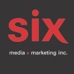 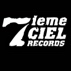 Souldia 
Silence radio – Le nouvel album disponible aujourd’hui via Disques 7ième CielMontréal, août 2020 – Printemps 2020. Alors que l’album Backstage, lancé en avril dernier est encore tout chaud, Souldia, la bête de scène en mode confinement et seul avec lui-même met tout sur pause et s’attaque à l’écriture, traduisant les appels de détresse qu’il entend et qui se résumerons en 10 chansons aiguisées et puissantes. Le temps d’un long silence radio, il préparait dans sa solitude un cadeau pour les fans. Silence radio est disponible dès maintenant sur toutes les plateformes et Souldia présente le clip de l’extrait Irrécupérable.« Parce que la route était trop longue pour rebrousser le chemin ou pour arrêter la machine. Nous sommes au point de non-retour, nous sommes Irrécupérables! 24 h au cœur du quartier Limoilou pour nous rappeler que ce sont parfois de simples petites choses qui nous redonnent un grand sourire. Nous sommes le produit de notre environnement mais nous sommes maîtres de notre destiné! » - SouldiaKM, le 1er extrait et collaboration coup de poing entre Souldia et YH de cet album surprise compte plus de 192 500 écoutes. Le clip qui l’accompagne a déjà été visionné plus de 335 000 fois sur YouTube. Souldia compte aujourd’hui plus de 69 000 abonnés sur Facebook et plus de 43 500 abonnés sur Instagram. L’ensemble de ses vidéoclips ont été visionné plus de 18 000 000 fois sur YouTube. Depuis plus de 10 ans, Souldia a multiplié les sorties de disques et les tournées québécoises. Suite à la sortie de Survivant et de L’album noir en 2018, il signe un contrat avec Disques 7ième Ciel. En plus de ses deux nominations à l’ADISQ 2019, il a participé au numéro d’ouverture du Gala en compagnie de Koriass, FouKi, Sarahmée et Loud en plus d’avoir l’honneur de faire la première partie du spectacle de Sinik à La Cigale de Paris.Souldia en chiffres15 000 000+ d’écoutes en ligne dans 79 pays18 000 000+ de visionnement sur YouTube 40 000+ albums vendus 69 000 fans sur Facebook 43 500 fans sur Instagram2 nominations au Gala de l’ADISQ 2019 Album de l’année - Rap Album de l’année - Meilleur vendeur Lauréat de la bourse Telus, votée par le public, pour « Ma première nomination » - Gala de l’ADISQ 2019 Pour les demandes d’entrevues - Silence radioSource : Disques 7ième CielInformation : Simon Fauteux / Patricia Clavel